部编版语文五年级下册第五单元综合测试卷（二）学校:___________姓名：___________班级：___________一、在括号里填入读音为“xiàn”的同音字。 （_____）阱 （_____）饼  （_____）在  贡（_____） 连（_____）  年（_____）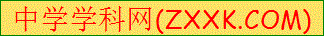 二、读语境，结合拼音写字词。1．小嘎子和胖墩儿把手中的“枪”和biān“（_____）”放下，准备shuāi jiāo（_____）。小嘎子zhànɡ（_____）着手疾眼快，qī fu（____）胖墩儿动转不灵。他俩三抓两náo（_____）就揪在了一起。小嘎子想用jiǎo wàn（______）去钩胖墩儿，没想到反被胖墩儿摔在了地上。2．弟弟鼓着sāi（_____）帮子说：“我的hóu long（______）不舒服了。”三、形近字组词。凝（_____）    挽（_____）    倘（_____）    掩（_____）    狭（_____）    疑（_____）    唤（_____）    躺（_____）    淹（_____）    挟（_____）    折（_____）    释（_____）    捐（_____）    待（_____）    践（_____）    拆（_____）    译（_____）    绢（_____）    侍（_____）    贱（_____）四、读句子，做习题。1．小嘎子在家里跟人摔跤，一向仗着手疾眼快，从不单凭力气，自然不跟他一叉一搂。当胖墩儿提出“是一叉一搂，还是随便摔”的问题时，小嘎子很自然地选择了“随便摔”。表现了小嘎子________________的性格特点。2．看着那高等的车夫，他计划着怎样杀进他的腰去，好更显出他的铁扇面似的胸，与直硬的背；扭头看看自己的肩，多么宽，多么威严！这句话是对祥子____________的描写。这些描写，说明祥子对未来的生活充满________。3．他听了这话，把眼闭着摇头，那手只是指着不动。这句话是对严监生的____________描写。“眼闭着摇头”“指着不动”表明严监生因在他家待了多年的奶妈也不理解他的心思而________，表现了他________的特点。五、选字填空。1．概                    慨气（____）      慷（____）        感（____）        梗（____）2．即                    既（____）使     （____）而        （____）然        （____）时3．候                    侯伺（____）      诸（____）        气（____）        王（____）4．峭                    削陡（____）     （____）壁        （____）皮        （____）发六、好的外貌描写，往往对人物的性格刻画有画龙点睛的作用。请选择人物填空。①关羽 ②诸葛亮 ③林黛玉 ④王熙凤1．一双丹凤三角眼，两弯柳叶吊梢眉。（____）2．头戴纶巾，身披鹤氅，飘飘然有神仙之概。（____）3．身长九尺，髯长二尺；面如重枣，唇若涂脂；丹凤眼，卧蚕眉，相貌堂堂，威风凛凛。（____）4．态生两靥之愁，娇袭一身之病。（____）七、判断下列句子的描写方法，将序号填入括号内。A．外貌描写　　　B．动作描写   C．语言描写（1）小胖墩儿跳起来，立刻退后两步，一闪身脱了单褂儿，叉着腰。（____）（2）他没有什么模样， 使他可爱的是脸上的精神。头不很大，圆眼，肉鼻子，两条眉很短很粗，头上永远剃得发亮；腮上没有多余的肉，脖子可是几乎与头一边儿粗；脸上永远红扑扑的，特别亮的是颧骨与右耳之间一块不小的疤。（____）（3）赵氏走近上前道：“爷，别人都说的不相干，只有我能知道你的意思！” （____）八、给加点字选择正确的读音，打“√”。监生（jiān jiàn）扳倒（fǎn bān）揩油（jiē kāi） 屏障（pín píng）揪住（jiū  qiū） 模样（mú mó） 颧骨（guàn quán）发怔（zhēng zhèng）九、判断对错，对的画“√”，错的画“×”。（1）严监生是我国古典讽刺小说《儒林外史》中的一个人物。（____）（2）祥子是徐光耀写的《骆驼祥子》中的主人公。（____）（3）“哥子”是古时候人们对男童的称呼。（____）（4）写人物的特点，不能通过描写周围人的反应来写。（____）十、按要求完成句子习题。1．武松怕被店家耻笑，只好独自上冈。（改为双重否定句）__________________________________2．我们播下的种子有什么理由不在自己学生的身上开花结果呢？（改为陈述句）__________________________________3．仿照句子写一写。让我怎样感谢你！当我走向你的时候，我原想留住一株小草，你却给了我整个绿地；我原想___________，你却给了我___________；我原想______________，你却给了我_______________。十一、阅读理解。一间房子，一个屋顶四面墙，先刷屋顶后刷墙。屋顶尤其难刷，蘸了稀溜溜粉浆的板刷往上一举，谁能一滴不掉？一掉准掉在身上。可刷子李一举刷子，就像没有蘸浆。但刷子划过屋顶，立时匀匀实实一道白，白得透亮，白得清爽。有人说这蘸浆的手法有高招，有人说这调浆的配料有秘方。曹小三哪里看得出来？只见师傅的手臂悠然摆来，悠然摆去，如同伴着鼓点，和着琴音，每一摆刷，那长长的带浆的毛刷便在墙面啪地清脆一响，极是好听。啪啪声里，一道道浆，衔接得天衣无缝，刷过去的墙面，真好比平平整整打开一面雪白的屏障。可是曹小三最关心的还是刷子李身上到底有没有白点。刷子李干活还有一个规矩。每刷完一面墙，必得在凳子上坐一会儿，抽一袋烟，喝一碗茶，再刷下一面墙。此刻，曹小三借着给师傅倒水点烟的机会，那目光仔细搜索刷子李的全身。每一面墙刷完，他搜索一遍，居然连一个芝麻大小的粉点也没发现。他真觉得这身黑色的衣服有种神圣不可侵犯的威严。1．从画“____”的句子中可以体会到刷子李的动作__________，还非常________和有节奏感。2．曹小三在给师傅倒水点烟的时候，最关注的是师傅身上有没有白点，对此理解正确的是(　　)A．曹小三不太相信师傅有传说中那么高的本事。B．曹小三害怕师傅身上有白点，让人发现师傅的名气有诈。C．曹小三认为师傅在吹牛，他要揭穿师傅。3．“居然连一个芝麻大小的粉点也没发现。”这句话说明了什么？______________________________________________________________________________________________________________________________十二、题目：我总想着那件事要求：内容要真实具体；语句要通顺，表达出自己的真情实感；300字左右。参考答案【答案】一、陷    馅    现    献    线    限    【答案】二、鞭    摔跤    仗    欺负    挠    脚腕    腮    喉咙    【答案】三、凝视    挽联    倘若    掩护    狭窄    疑惑    呼唤    躺下    淹没    要挟    折纸    解释    捐款    等待    实践    拆穿    翻译    手绢    侍奉    贱人    【答案】四、机智    动作、外貌    希望    动作、神态    生气    吝啬    【答案】五、概    慨    慨    概    即    既    既    即    候    侯    候    侯    峭    峭    削    削 【答案】六、④    ②    ①    ③    【答案】七、B    A    C    【答案】八、jiàn  bān  kāi  píngjiū  mú  quán  zhèng【答案】九、√    ×    √    ×    【答案】十、武松怕被店家耻笑，不得不独自上冈。    我们播下的种子没有理由不在自己学生的身上开花结果。    拥有一朵莲花    整个荷塘    收藏一片红叶    整个枫林    【答案】十一、1．    熟练    优美    2．A3．说明了刷子李的技艺十分高超。【答案】十二、我总想着那件事那是在很早以前的一件事了，可是到了现在我仍然记忆犹新。那次我们全班都交白卷，想知道这是怎么回事吗？那年，我上少年宫时，语文乔老师神秘地走进来对我们说要和我们做个游戏，这个游戏的名字叫考试，说着就发下了试卷。我很奇怪，怎么考试还是游戏，虽然这不是第一次考试可考试前，老师一再强调要认真做题，要把卷子看了一次再写，一定要认真呀！这次你们考的和原来不一样了等等，等等，说了一堆。虽然老师这样强调，可也没有勾起我的好奇心，我也没有看就写开了。可是不到三分钟就有几个人把卷子交上去了，我便往下看了看，题还不少呢，于是我开始奋笔疾书，可当写到第九题时出现了一行字让我一阵的哭笑不得，原来第九题是这样说的：以上八道题不写。于是我又用橡皮把我奋笔疾书写下的擦掉，然后看下一题，是“把名字写在右上角，交卷。”我赶快写了名字交了上去，只见还有几个同学没交，我想一定他（她）们也像我一样没听老师的话吧！做什么事都得细心，不然就得吃大亏，做什么事也得听别人的话，这虽然只是个游戏，可里面也包含了老师的良苦用心！